Univerzita Karlova, Fakulta sociálních věd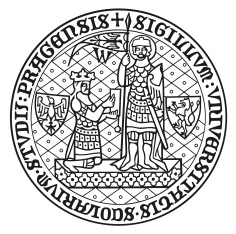 Dohoda o odpovědnosti za ztrátu svěřené věci (pořizovací hodnota od 40 tis. Kč)Univerzita Karlova, Fakulta sociálních vědSmetanovo nábř. 995/6, Praha 1, PSČ 110 01IČ:  00216208zastoupená: PhDr. JUDr. Tomáš Karásek, Ph.D., děkandále jako „zaměstnavatel“ aJméno: Datum narození: Bydliště: dále jako „zaměstnanec“uzavřeli níže uvedeného dne, měsíce a roku tuto dohodu o odpovědnosti za ztrátu svěřené věci podle § 255 a násl. zákoníku práce, ve znění pozdějších předpisůI.Na základě pracovní smlouvy vykonává zaměstnanec u zaměstnavatele sjednaný druh práce na pozici  Zaměstnanec přebírá odpovědnost za ztrátu věci svěřenému mu zaměstnavatelem za účelem výkonu práce.   dále „svěřená věc “.II.Zaměstnanec bude svěřenou věc používat výlučně sám a ke sjednanému účelu. Zaměstnanec je zodpovědný za zabezpečení ochrany svěřené věci, musí učinit vše, aby zabránil její ztrátě i poškození. Zaměstnanec je povinen kdykoliv na vyžádání nadřízeného pracovníka svěřenou věc předložit zaměstnavateli ke kontrole.   III.Zaměstnanec vrátí svěřenou věc zaměstnavateli nejpozději v den ukončení pracovního poměru, resp. v den ukončení této dohody. Ztrátu či poškození svěřené věci je zaměstnanec povinen ohlásit neprodleně zaměstnavateli. V případě odcizení svěřené věci oznámí zaměstnanec tuto skutečnost neprodleně Policii ČR a předloží zaměstnavateli záznam o oznámení. Zaměstnanec se zprostí povinnosti nahradit ztrátu svěřené věci zcela nebo zčásti, jestliže prokáže, že ztráta vznikla zcela nebo zčásti bez jeho zavinění. V případě poškození svěřené věci bude zaměstnavatel postupovat podle § 250 a násl. zákoníku práce (obecná odpovědnost za škodu).IV.    Dohoda se uzavírá na dobu určitou do .    Dohoda zanikne:uplynutím sjednané doby,skončením pracovního poměru,odstoupením od dohody,  dohodou zaměstnance a zaměstnavatele ke sjednanému dni V.Zaměstnanec může od dohody odstoupit, jestliže mu zaměstnavatel nevytvořil podmínky k zajištění ochrany svěřené věci proti ztrátě; s výjimkou, kdy zaměstnanec pracuje v režimu práce na dálku nebo režimu práce z domova. Odstoupení od dohody musí mít písemnou formu a být doručeno zaměstnavateli.Smluvní strany prohlašují, že si dohodu před jejím podpisem přečetly a všechna ustanovení jsou jim srozumitelná, na důkaz čehož připojují své podpisy.Záležitosti v této dohodě neupravené se řídí českým právním řádem, zejména zákoníkem práce a občanským zákoníkem.   Tato dohoda nabývá platnosti dnem jejího podpisu a je vyhotovena ve třech stejnopisech, z nichž dva obdrží zaměstnavatel a jeden zaměstnanec. Jeden stejnopis dohody se zakládá do osobního spisu zaměstnance a jeden u vedoucího provozně - technického oddělenía správy majetku.   V Praze dne  			V Praze  dne ………………………………………………….			……………………………………………..……zaměstnanec						zaměstnavatel Inventární čísloSpecifikace svěřené věci /název, výrobní číslo, příslušenství, příručka, apod. / Pořizovací cenaRok pořízení 